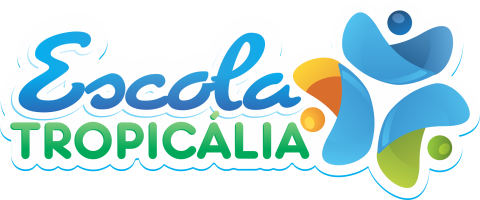 ATIVIDADES DE LÍNGUA PORTUGUESA Analise as funções desempenhadas pelas orações subordinadas substantivas destacadas e classifique-as:O marido gritou que estava cheio das brigas da mulher.Convém que  você deponha imediatamente.Falam que naquele partido só tem corrupto.É possível que eu viaje ainda hoje.Acontece que ainda estou com sono.Parece que sua mãe está lá embaixo.Ele jurou que aquilo era calúnia.Comenta-se que muitos não serão salvos.A virtude das mulheres é que elas nunca fraquejam.A verdade é que ele não acredita mais em promessas.Maria ficou com medo de que falasse do segredo dela.O time precisava de que toda torcida o apoiasse.João sempre procura a mesma coisa: que a sua presença seja notada.Os homens sempre se esquecem de que são mais incessíveis.Sou favorável a que o prendam.Sempre dizia a mesma coisa: que queria ser advogado.Foi necessário que a policia intervisse.Perguntei se ela estava bem.Meu desejo é que o bebê nasça logo.É urgente que você retorne.Gostaria de que todos viesse ao meu aniversário.  Espero sinceramente isto: que você me apoie.Tenho medo de que me enganes.Seu maior sonho é que todos vivam bem.Os especialistas dizem que não haverá água para todos futuramente.Seria importante que você aprendesse rapidamente orações subordinadas.  Leia o texto abaixo e responda o que se pede:De acordo com texto, qual a finalidade de se criar celulares que se consertam sozinhos?Conforme é explicito no texto, qual empresa será pioneira nessa nova tecnologia?No 4º parágrafo do texto, a oração “de que um determinado produto chegará ao mercado” complementa o sentido de qual oração principal do texto?Ainda sobre esta mesma oração “de que um determinado produto chegará ao mercado”, como ela se classifica sintaticamente?No último parágrafo do texto, “E é realmente provável que nós veremos telefones com auto-reparação no mercado tão cedo?” como se classifica a oração em destaque?Observe a tirinha abaixo: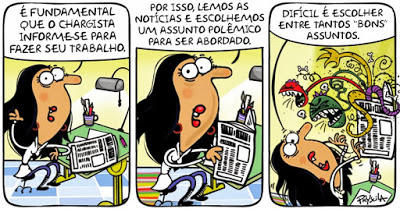 No 1º quadrinho, o que a personagem diz ser fundamental para um chargista?De acordo com a personagem, que tipo de informações o chargista deve escolher?Observe o período retirado do 1º balão:Qual seria a oração principal?Como se classifica a oração destacada?Observe o texto abaixo e responda: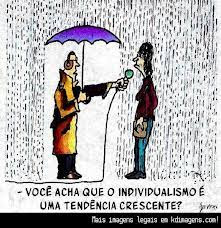 O efeito de sentido do texto acima construído por meio de uma incoerência intencional do autor. Explique com suas palavras essa incoerência.No início da pergunta do repórter ele utiliza um verbo que é a base do significado de sua indagação. Que verbo é esse?Como se classifica sintaticamente esse verbo?Que tipo de complemento esse verbo necessita?Podemos afirmar que a oração “que o individualismo é uma tendência crescente?” classifica-se como que tipo de oração subordinada?5.    Observe a estrutura sintática do texto abaixo: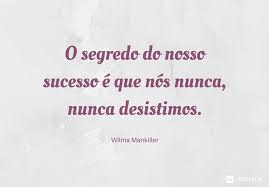 a)    Qual o verbo da oração principal deste texto?b)    Sintaticamente como se classifica esse verbo?c)    Identifique a oração seguinte, após principal.d)    Que função sintática essa 2ª oração desempenham nesse texto?e)    Como se classifica essa 2ª oração?QUÃO LONGE ESTAMOS DE TERMOS CELULARES QUE SE CONSERTAM SOZINHOS?     Cada vez mais empresas investem em novas tecnologias para reduzir o desperdício gerado pela sociedade moderna, reutilizando e dando novas funções aos produtos.     A chamada "economia circular", conceito que faz parte da discussão sobre desenvolvimento sustentável, tem explorado novas fronteiras - e uma delas é a perspectiva de fabricação de materiais de alta tecnologia que podem se consertar sozinhos.     Em janeiro, a gigante de tecnologia Samsung patenteou uma "composição anti-impressão digital com uma propriedade de auto-regeneração" - que, especula-se, seria incorporada ao próximo smartphone da empresa, o S10 - previsto para ser lançado no início de 2019 -, para que ele pudesse reparar pequenos arranhões.     Embora uma patente não seja, de forma alguma, uma garantia de que um determinado produto chegará ao mercado, esta da Samsung chamou a atenção de fãs de smartphones que há muito tempo aguardam dispositivos mais resistentes.     Mas como um objeto inanimado pode se curar? E é realmente provável que nós veremos telefones com auto-reparação no mercado tão cedo?(www.bbcnews.combr.)É fundamental que o chargista informe-se para fazer o seu trabalho.